ЧЕРКАСЬКА ОБЛАСНА РАДАГОЛОВАР О З П О Р Я Д Ж Е Н Н Я13.05.2020                                                                                       № 189-рПро нагородження Почесноюграмотою Черкаської обласної радиВідповідно до статті 55 Закону України «Про місцеве самоврядування
в Україні», рішення обласної ради від 25.03.2016 № 4-32/VІІ «Про Почесну грамоту Черкаської обласної ради» (зі змінами):1. Нагородити Почесною грамотою Черкаської обласної ради:за вагомий особистий внесок у розвиток місцевого самоврядування, активну депутатську й благодійну діяльність та з нагоди 55-річчя від дня народження2. Контроль за виконанням розпорядження покласти на заступника керівника секретаріату, начальника загального відділу виконавчого апарату обласної ради ГОРНУН. В. та організаційний відділ виконавчого апарату обласної ради.Голова										А. ПІДГОРНИЙМЕЛЬНИЧЕНКАСергія Васильовича–голову селянського (фермерського) господарства «Фортуна», депутата Тальнівської районної ради.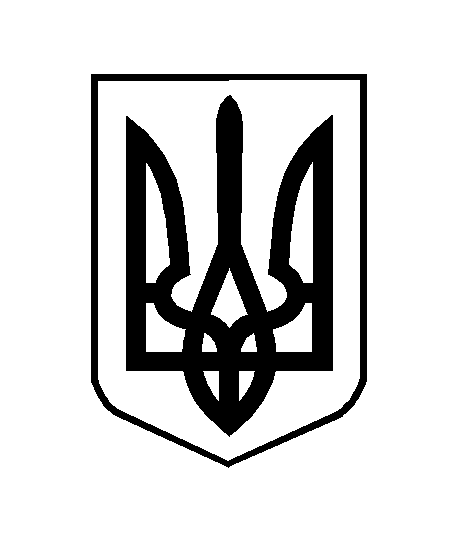 